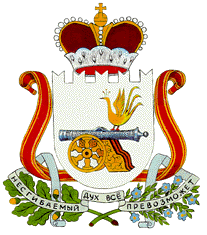 СОВЕТ ДЕПУТАТОВ БАРСУКОВСКОГО СЕЛЬСКОГО ПОСЕЛЕНИЯ МОНАСТЫРЩИНСКОГО РАЙОНА СМОЛЕНСКОЙ ОБЛАСТИРЕШЕНИЕот 12.12. 2022        № 36О признании утратившим силу решение Совета депутатовБарсуковского сельского поселения Монастырщинского района Смоленской области Руководствуясь Градостроительным кодексом Российской Федерации, Жилищным кодексом Российской Федерации, Федеральным законом от 06 октября 2003 года № 131-ФЗ «Об общих принципах организации местного самоуправления в Российской Федерации» и законом Смоленской области от 30.10.2014 № 141-з «О закреплении за сельскими поселениями Смоленской области отдельных вопросов местного значения», Совет депутатов Барсуковского сельского поселения Монастырщинского района Смоленской областиРЕШИЛ:Признать утратившим силу решение Совета депутатов Барсуковского сельского поселения Монастырщинского района Смоленской области № 19 от 31.12.2015 года.         2.  Опубликовать настоящее решение в информационной газете Администрации Барсуковского сельского поселения  Монастырщинского района Смоленской области «Наш вестник» и разместить на официальном сайте Администрации Барсуковского сельского поселения Монастырщинского района Смоленской области в информационно-телекоммуникационной сети «Интернет».Глава муниципального образованияБарсуковского сельского поселенияМонастырщинского района Смоленской области                                                                              Т.В. Попкова